Centro Universitário Processus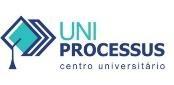 PORTARIA Nº 282, DE 14 DE ABRIL DE 2022QUADRO DE ATIVIDADES – Fase(s) de (x) Preparo	( X) Integração	(X) SocializaçãoFOTOS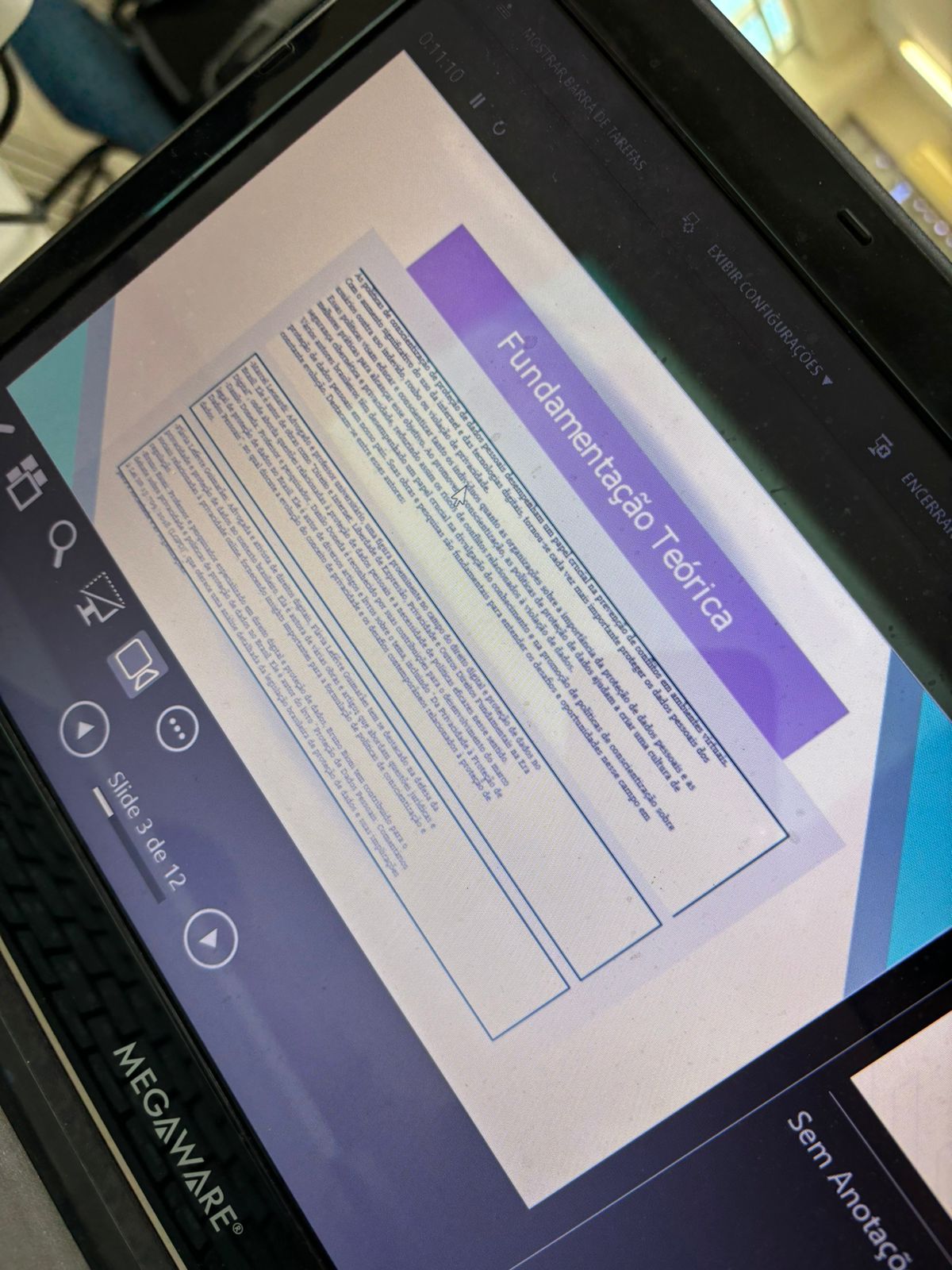 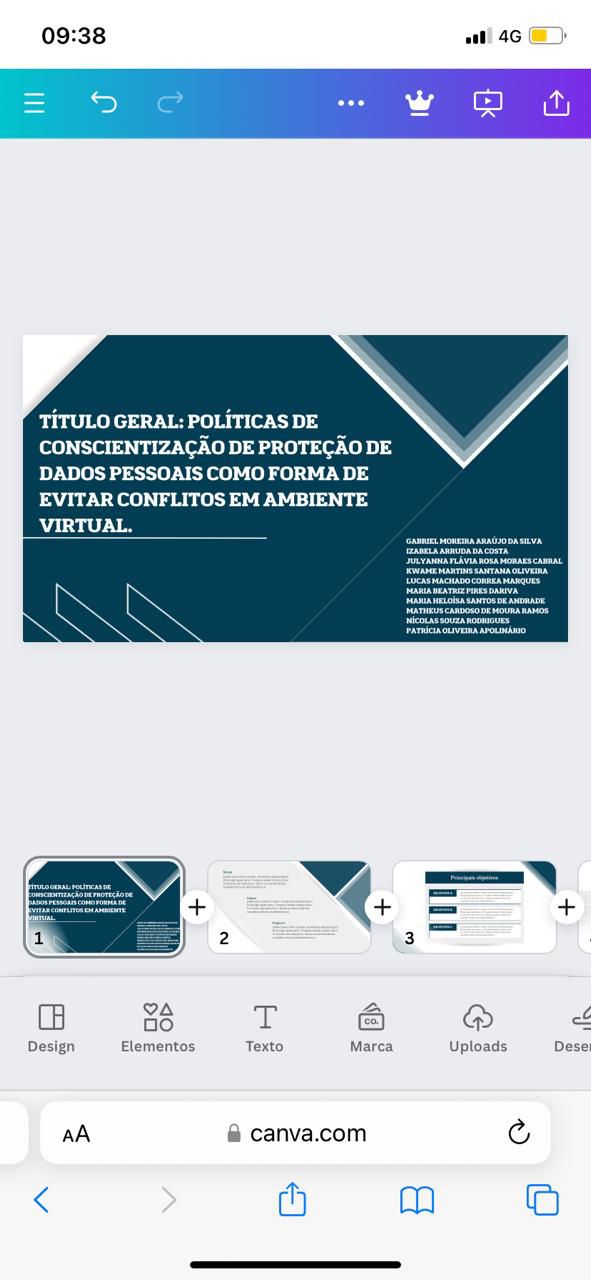 Centro Universitário Processus - UNIPROCESSUS1/1CURSODireitoDISCIPLINADireito DigitalPERÍODO DA TURMA10ºPROFESSOR(A) ARTICULADOR(A)Alberto Carvalho AmaralNº DE ALUNOS ENVOLVIDOS(ANEXO – Lista com nomes)10ATIVIDADEPreparação da palestra: Fundamentação teórica e organização das ideiasDATA01/03/2024 - 19/04/2024LOCALLocal da atividadeDURAÇAO DA ATIVIDADE01/03/2024 - 19/04/2024PÚBLICO ESTIMADO10